Адреса: Студентски трг 1, 11000 Београд, Република СрбијаТeл.: 011 3207400; Фaкс: 011 2638818; E-mail: kabinet@rect.bg.ac.rsБеоград, 17. март 2022. године06-01 Број: 06-995/1-22ЉМД/ВМ	ЧЛАНОВИМА СЕНАТА УНИВЕРЗИТЕТА У БЕОГРАДУ	Поштована колегинице,	Поштовани колега,На основу члана 26 став 1 тачка 3 Статута Универзитета у Београду („Гласник Универзитета у Београду“, број 201/2018, 207/2019 и 213/2020), сазивам шесту седницу седмог сазива Сената Универзитета (Сенат), која ће бити одржана у среду, 23. марта 2022. године, са почетком у 12 часова, у Свечаној сали Ректората.		Д Н Е В Н И     Р Е Д1. Верификација мандата једног представника студената у Сенату2. Усвајање Записника са претходне седнице Сената3. Предлози Одбора за статутарна питања3.1. Утврђивање Предлога одлуке о изменама и допунама Статута Универзитета у Београду3.2. Давање сагласности на Одлуку о изменама и допунама Статута Факултета спорта и физичког васпитања4. Избор наставника у звање редовног професора Универзитета у Београду  5. Разматрање предлога за продужење радног односа наставника6. Образовање стручних комисија за припрему реферата са предлогом одлуке за доделу звања професор емеритус кандидатима предложеним за школску 2021/2022. годину7. Предлози већа групација7.1. Доношење нових и измена и допуна постојећих студијских програма 7.2. Иницијатива за  допуну Правилника о Листи стручних, академских и научних назива8. Предлози Већа за интердисциплинарне, мултидисциплинарне и трансдисциплинарне студије8.1. Доношење нових и измена и допуна постојећих студијских програма 9. Правилник о  начину утврђивања статуса кандидата и студента са инвалидитетом 10. Доношење одлуке о разрешењу једног студента у Одбору за обезбеђење и унапређење квалитета11. Организација наставе на Универзитету и његовим чланицама до краја школске године12. Саопштења13. РазноНАПОМЕНА: МАТЕРИЈАЛ ЗА СЕДНИЦУ СЕ НАЛАЗИ НА САЈТУ УНИВЕРЗИТЕТА: http://www.bg.ac.rs/sr/organi/senat/sednice.php С колегијалним поздравом,   ПРЕДСЕДНИК СЕНАТА   Р Е К Т О Р               						     проф. др Владан Ђокић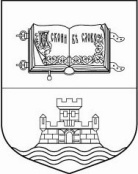 УНИВЕРЗИТЕТ У БЕОГРАДУБиолошки факултетдр Анета СабовљевићФизиологија и молекуларна биологија биљакаГеографски факултетдр Мирјана ГајићРегионална географијаЕкономски факултетдр Драган СтојковићПословна економија и менаџментСаобраћајни факултетСаобраћајни факултетдр Борис Антићдр Иван ИвковићПревентива и безбедност у саобраћајуДрумска возила и динамика возилаСтоматолошки факултетдр Оливера ЈовичићКлиничке стоматолошке наукеФизички факултетдр Зоран НиколићПримењена физикаФилолошки факултетдр Весна Дицковдр Саша МодерцХиспанистикаИталијанистикаХемијски факултетдр Маја НатићАналитичка хемијаЕлектротехнички факлултетдр Дејан ТошићУчитељски факултетдр Ивица РадовановићГрупација друштвено-хуманистичких наукапроф. др Мирко ВасиљевићПравни факултетГрупација медицинских наукапроф. др Владимир КостићМедицински факултетГрупација техничко-технолошких наукапроф. др Душан ТеодоровићСаобраћајни факултетпроф. др Карло РаићТехнолошко-металуршки факултетГрупација природно-математичких наукапроф. др Мирко ГрчићГеографски факултетПравни факултетПраво и родLaw and GenderМАС, 60 ЕСПБенглески језикФакултет политичких наукаПолитиколошко-социолошка истраживањаДАС, 180 ЕСПБФилолошки факултетБиблиотекарство и информатикаМАС, 60 ЕСПБАрхитектонски факултетАрхитектура и урбанизамДАС, 180 ЕСПБ